Hierbij bied ik u, mede namens de Minister van Veiligheid en Justitie, de nota naar aanleiding van het verslag inzake het bovenvermelde voorstel alsmede een nota van wijziging aan.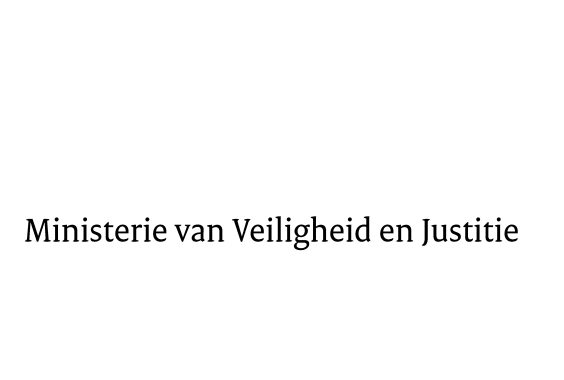 > Retouradres Postbus 20301 2500 EH  Den Haag> Retouradres Postbus 20301 2500 EH  Den HaagAan de Voorzitter van de Tweede Kamer der Staten-GeneraalPostbus 200182500 EA  DEN HAAGAan de Voorzitter van de Tweede Kamer der Staten-GeneraalPostbus 200182500 EA  DEN HAAGDatum22 mei 2015OnderwerpWijziging van het Wetboek van Strafrecht, hetWetboek van Strafvordering en enige anderewetten in verband met een herziening van dewettelijke regeling van de tenuitvoerlegging vanstrafrechtelijke beslissingen (Wet herzieningtenuitvoerlegging strafrechtelijke beslissingen) (34 086)Directie Wetgeving en Juridische ZakenSector straf- en sanctierechtTurfmarkt 1472511 DP  Den HaagPostbus 203012500 EH  Den Haagwww.rijksoverheid.nl/venjOns kenmerk642729Bij beantwoording de datum en ons kenmerk vermelden. Wilt u slechts één zaak in uw brief behandelen.